Heilsu- og innlendismálaráðið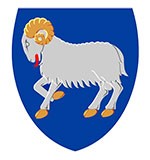 LøgtingiðLøgtingsmál nr. xx/2018: Uppskot til løgtingslóg um virksemi á rúsdrekka- og rúsevnaviðgerðarstovnumUppskot tilLøgtingslóg umvirksemi á rúsdrekka- og rúsevnaviðgerðarstovnum Kapittul 1	       Almennar reglar§ 1. Persónar, búsitandi í Føroyum, hava rætt til at fáa tilboð um ókeypis viðgerð fyri rúsdrekka- og rúsevnamisnýtslu. Stk. 2. Landið hevur ábyrgdina av at veita viðgerð, men kann lata privatar stovnar ella sjálvsognarstovnar røkja uppgávuna. 		Kapittul 2    Góðkenning av viðgerðarstovnum§ 2. Viðgerð fyri rúsdrekka- og rúsevnamisnýtslu kann bert fara fram á góðkendum viðgerðarstovni.Stk. 2. Heilsutrygd kann eftir umsókn góðkenna ein viðgerðarstovn. Umsóknin skal latast á serstøkum oyðiblaði, ið er at finna á heimsíðuni hjá Heilsutrygd.Stk. 3. Ein treyt er, at tilboðið eftir einari heildarmeting hevur neyðugu dygdina. Hesi atlit skulu takast, tá mett verður um dygdina í tilboðnum:Málbólkur, háttalag og úrslitOrganisatión og leiðsla Fakligar førleikarBúskapHølisviðurskiftiStk. 4. Harumframt er tað ein treyt, at starvsfólkabólkurin á einum viðgerðarstovni samanlagt skal hava viðkomandi útbúgvingar, dagførda vitan um og royndir við rúsdrekka- og rúsevnaviðgerð.Stk. 5. Landsstýrismaðurin ásetur nærri reglur í kunngerð um góðkenningina av viðgerðarstovnum; harundir nærri reglur um tey atlit, ið eru nevnd í stk. 3. § 3. Ein góðkenning er fyri 4 ár í senn, men kann takast aftur, um viðgerðarstovnurin ikki longur lýkur góðkenningarkrøvini, ella um átaluverd viðurskifti eru viðvíkjandi virkseminum.Kapittul 3       Visitasjón og heilivágsviðgerð§ 4. Áðrenn ein persónur kann innskrivast á ein viðgerðarstovn, skal persónurin visiterast av vakthavandi serlækna, ið ger eina læknafakliga meting av heilsustøðuni. Stk. 2. Ein sosialfaklig meting skal eisini gerast við innskrivan av einum persóni á viðgerðarstovn. § 5. Viðgerð við heilivági kann bert gerast av løggildum heilsustarvsfólki.Stk. 2. Hóast ásetingina í stk. 1 kunnu starvsfólk viðgera við heilivági við delegatión frá einum løggildum heilsustarvsfólki. Við delegatiónini skal nágreinast, hvør ið hevur evstu ábyrgd av viðgerðini.Stk. 3. Løggild heilsustarvsfólk hava ikki loyvi til at upp- ella niðurskamta tann viðgerðarfyriskipaða heilivágin hjá einum rúsdrekka- ella rúsevnamisnýtara uttan frammanundan at hava fingið loyvi til tess frá einum lækna. 		Kapittul 4                    Eftirlit og kæra§ 6. Landslæknin hevur eftirlit við tí heilsufakliga virkseminum á einum viðgerðarstovni sambært kapittul 66 í “anordning om ikrafttræden for Færøerne af sundhedsloven”.§ 7. Avgerð, sum Heilsutrygd tekur eftir hesi løgtingslóg, kann skrivliga verða kærd til landsstýrismannin í seinasta lagi 4 vikur eftir, at avgerðin er fráboðað umsøkjara.Stk. 2. Um ein viðgerðarstovnur noktar einum persóni at verða innskrivaður, kann avgerðin skrivliga kærast til Heilsutrygd í seinasta lagi 4 vikur eftir, at avgerðin er fráboðað kærara.Kapittul 5        Gildiskoma og skiftisreglar§ 8. Henda løgtingslóg kemur í gildi 1. januar 2020.Stk. 2. Viðgerðarstovnar, ið virka uttan góðkenning,  skulu innan seks mánaðar frá lógarinnar gildiskomu søkja um góðkenning.Kapittul 1. Almennar viðmerkingar1.1. Orsakir til uppskotiðÍ Føroyum eru fleiri viðgerðarstovnar, ið veita samdøgursviðgerð fyri rúsdrekka- og rúsevnatrupulleikar. Sum er finst eingin lóggáva, sum regulerar virksemið á og kring viðgerðarstovnarnar, ella sum formliga tryggjar persónum, ið hava tørv, rætt til viðgerð. Landsstýriskvinnan heldur, at tíðin er búgvin at fáa til vega neyðugu lógarkarmarnar til tess at fáa skipað økið. Í frágreiðingin til aðalorðaskifti um rúsdrekka- og rúsevnapolitikk Føroya, ið var til aðalorðaskifti á heysti 2017, varð spurningurin settur fram. Tá tyktist at vera rímilig semja millum tingfólk, at hetta var ein gongd leið.1.2. Galdandi lóggávaOngin lóggáva er, ið regulerar virksemið á og kring viðgerðarstovnarnar fyri rúsdrekka- og rúsevnamisnýtslu. Viðgerðarstovnarnir fáa játtan á fíggjarlógini, og er virksemið skipað í viðtøkum og reglugerðum við avvarðandi stjórnarráð. Heilsustarvsfólk, sum arbeiða á viðgerðarstovnunum, eru tó fevnd av autorisatiónslógini. 1.3. Endamálið við uppskotinumSpurningurin um at fáa til vega eitt greiðari regluverk kring rúsdrekka- og rúsevnaviðgerð er eitt av tilmælunum í Rúsdrekka- og rúsevnapolitikki Føroya, sum varð handaður landsstýrinum í 2015. Eisini varð spurningurin reistur í framløguskrivinum hjá landsstýriskvinnuni, tá politikkurin var til aðalorðaskifti í Løgtinginum á heysti 2017. Tað eru í dag fýra ymisk viðgerðartilboð innan rúsviðgerð;  Samdøgursviðgerð fyri vaksin er farin fram á Heilbrigdi og á Blákrossheiminum síðani 80’árini. Seinnu árini hevur kjak verið um, at tørvur var á tilboðum, sum vóru málrættað yngri aldursbólkum, og í 2017 komu Frælsi og Blákrossheimið við nýggjum tilboðum um viðgerð til ung. Viðgerðarstovnurin Frælsi bjóðar ungum 18-25 ár samdøgursviðgerð, meðan nýggja tilboðið hjá Blákrossheimunum, sum verður rópt DAT-ung, er ambulant viðgerð ætlað børnum og ungum millum 15 til 18 ár. Hóast eingin lóggáva er, so er millum annað ásett í reglugerð og viðtøkum, at lækni skal vera við í sambandi við innskrivingina. Hinvegin eru eingi onnur heilsufaklig ella sosialfaklig krøv til starvsfólkahópin á stovnunum.  Arbeiði á viðgerðarstovnunum er í dag skipað soleiðis, at teir í stóran mun liva upp til tær treytir, sum hendan lóg ásetur. Tey hava eisini fakfólk knýtt at stovnunum, og teirra ynski er støðugt at styrkja fakliga førleikan í viðgerðini. Hóast hetta verður mett, at tørvur er á formligum reglum, ið skipa virksemið á stovnunum. Innan heilsuverkið annars er ásett í lóg, hvørjir borgarar hava rætt til hvørjar heilsutænastur, eins og hvørji heilsustarvsfólk, ið kunnu útinna heilsutænastur, skipan og rakstur. Við hesum uppskotið verður viðgerðin fyri rúsdrekka- og rúsevnatrupulleikar skipað í lóg. Tað merkir, at hevur persónur tørv á samdøgursviðgerð, so kann landið bjóða tilboð um ókeypis viðgerð.   Tað verður skotið upp, at viðgerðin kann fara fram á stovnum, sum landið skipar sjálvt, ella at avtalað verður gjørd við onnur um at veita viðgerðina eins og í dag. Fyri at sleppa at veita rúsviðgerð á viðgerðarstovni, krevst ein góðkenning. Í uppskotinum verður lagt upp til, at tað verður Heilsutrygd, sum metir um og letur góðkenning eftir umsókn.  Ymsar treytir verða settar fyri at fáa góðkenning, bæði til innihaldið av viðgerðini, samansetingina av starvsfólkahópi, heilsufakligar og sosialfakligar førleikar, hølisviðurskifti og annað. Til dømis er áseting um, at samanlagt skal starvsfólkabólkurin hava viðkomandi útbúgvingar og royndir við rúsdrekka- og rúsevnaviðgerð. Hetta til tess at tryggja, at tilboðið hevur neyðugu dygdina. Viðgerðarstovnur, ið ynskir at fáa góðkenning, skal nýta serligt umsóknarblað. Skotið verður upp, at góðkenningin er fyri fýra ár í senn. Heilsutrygd hevur rætt til at taka aftur góðkenningina. Tað er avgerandi, at innskrivingin á viðgerðarstovnin fer rætt fram. Persónar við umfatandi rúsdrekka- og rúsevnatrupulleikum eru ofta sera illa fyri kropsliga og sálarliga, og tí er avgerandi neyðugt, at serlækni er við í visitasjónini. Lækni skal gera neyðugu metingarnar um heilsustøðuna og um neyðugt tryggja, at samstarv verður gjørt við viðkomandi serlæknaøki á sjúkrahúsinum. Eisini er tað serlæknin, sum hevur ábyrgd av heilivágsviðgerðini, men kann delegera ábyrgdina til onnur starvsfólk við løggilding. Tað er bert serlækni, ið kann økja ella minka um heilivágsskamtanina. Sambært uppskotinum kemur lógin í gildi í 2020. Hetta gevur viðgerðarstovnunum, sum í dag bjóða samdøgursviðgerð, eitt rímiligt skotbrá at søkja og fáa góðkenning frá Heilsutrygd, soleiðis at hesir eisini kunnu virka, eftir at lógin er komin í gildi.  Fíggjarligar og umsitingarligar avleiðingarSkotið verður upp, at viðgerðarstovnarnir skulu hava góðkenning frá Heilsutrygd fyri at virka. Hetta hevur í fyrstu syftu við sær nakrar nýggjar umsitingarliga útreiðslur fyri Heilsutrygd. Tó eru hesar avmarkaðar. Tað er sannlíkt, at viðgerðarstovnarnir skulu fara undir at eftirútbúgva starvsfólk fyri at liva upp til møgulig faklig krøv.1.4. Samandráttur av nýskipanini við uppskotinumVið hesum uppskotið verður rúsdrekka- og rúsevnaviðgerð lógarregulerað, og skal ein viðgerðarstovnur søkja um góðkenning fyri at kunna virka og veita viðgerð fyri rúsdrekka- og rúsevnamisnýtslu. Hevur persónur tørv á samdøgurðsviðgerð, skal landið bjóða tilboð um ókeypis viðgerð. Eisini verða faklig krøv sett til starvsfólk, ið veita viðgerð, soleiðis at hesi kunnu veita best møguliga viðgerð. 1.5. Ummæli og ummælisskjalLógaruppskotið er sent til ummælis hjá:Bláa Krossi, Viðgerðarheiminum Frælsi, Heilbrigdi, Heilsutrygd, Felagnum Føroyskir Sjúkrarøktarfrøðingar, Læknafelag Føroya, Serlæknafelag Føroya, Kommunulæknafelag Føroya, Sjúkrahúsverk Føroya, Felagnum fyri Yngri Læknar, Fólkaheilsuráðnum, Sjúklingaráðnum, Felagnum Føroyskir Sálarføðingar.Hoyringarsvar er komið frá: Kapittul 2. Avleiðingarnar av uppskotinum2.1. Fíggjarligar avleiðingarnar fyri land og kommunurMettar útreiðslur av lógaruppskotinum eru 100.000 kr, og skal henda upphædd setast av á næstu fíggjarlóg. Tað er hugsandi, at Heilsutrygd, í sambandi við viðgerð av umsóknum, hevur tørv á fakligari hjálp frá t.d. lækna ella øðrum fakpersónum til at meta um, hvørt ein umsókn um góðkenning lýkur tey lógarásettu krøvini.2.2. Umsitingarligar avleiðingar fyri land og kommunurTað verður skotið upp, at viðgerðarstovnarnir skulu hava góðkenning frá Heilsutrygd fyri at virka. Hetta hevur í fyrstu syftu við sær nakrar nýggjar umsitingarliga útreiðslur fyri Heilsutrygd. Tó eru hesar avmarkaðar. Tað er sannlíkt, at viðgerðarstovnarnir skulu fara undir at eftirútbúgva starvsfólk fyri at liva upp til møgulig faklig krøv.2.3. Avleiðingar fyri vinnunaOngar.2.4. Avleiðingar fyri umhvørviðOngar.2.5. Avleiðingar fyri serstøk øki í landinumNei.2.6. Avleiðingar fyri ávísar samfelagsbólkar ella felagsskapirNei.2.7. Millumtjóðasáttmálar á økinumOngin.2.8. Tvørgangandi millumtjóðasáttmálarNei.2.9. MarknaforðingarOngar.2.10. Revsing, útpanting, sektir ella onnur størri inntrivNei.2.11. Skattir og avgjøldNei.2.12. GjøldNei.2.13. Áleggur lógaruppskotið fólki skyldur?Nei.2.14. Leggur lógaruppskotið heimildir til landsstýrismannin, ein annan enn landsstýrismannin ella til kommunur?Ja, tað verður heimilað landsstýrismanninum at gera kunngerð um nærri reglur viðvíkjandi innihaldinum av einari góðkenning.2.15. Gevur lógaruppskotið almennum myndugleikum atgongd til privata ogn?Nei.2.16. Hevur lógaruppskotið aðrar avleiðingar?Lógaruppskotið hevur tær avleiðingar, at viðgerðarstovnarnir, ið virka í dag, skulu søkja um góðkenning fyri framhaldandi at kunna virka sum viðgerðarstovnar. Harumframt kann hugsast, at summir av virkandi viðgerðarstovnum mugu uppraðfesta útbúgving av starvsfólkum og møguligar aðrar tillagingar sambært teimum atlitum, sum ein góðkenning verður veitt út frá.2.17. Yvirlit yvir avleiðingarnar av uppskotinumKapittul 3. Serligar viðmerkingar3.1. Viðmerkingar til ta einstøku greininaTil § 1Stk. 1. Fyri at fáa ókeypis viðgerð fyri rúsdrekka- ella rúsevnamisnýtslu skal ein persónur verða búsitandi í Føroyum, hetta merkir, at viðkomandi skal vera skrásettur í Landsfólkayvirlitinum. Henda orðing er eisini í samsvari við § 5, stk. 1 í løgtingslógini um sjúkrahúsverkið.Stk. 2. Enn er ongin almennur stovnur, ið burturav fæst við at veita rúsdrekka- og rúsevnaviðgerð. Av tí at landið hevur ábyrgdina av at veita viðgerð, er tískil neyðugt hjá landinum at fáa hesar tænastur frá privatum stovnum ella sjálvsognarstovnum. Ávísar upphæddir eru ásettar á fíggjarlógini, sum ein viðgerðarstovnur kann søkja um og harvið fíggja ein part av rakstrinum.Til § 2Stk. 1. Fyri at betra um viðgerðartilboðini til rúsdrekka- og rúsevnamisnýtarar er tað við hesi lóg gjørt til eitt krav, at ein viðgerðarstovnur skal hava eina góðkenning fyri at kunna veita viðgerð. Við slíkum krøvum ber til at hækka støðið á viðgerðunum eins og at fáa skipaðar reglur, sum eru eins fyri allar viðgerðarstovnar, og sostatt koma viðgerðarstovnar eisini at virka út frá sama grundarlagi.Stk. 2. Heilsutrygd er stovnur undir Heilsu- og innlendismálaráðnum og tann myndugleiki, sum tekur avgerð um, hvørt ein stovnur eftir umsókn skal fáa góðkenning sum viðgerðarstovnur, um hesin eftir einari samlaðari meting lýkur nærri ásett krøv, sí § 2, stk. 3. Stk. 3. Fyri at fáa góðkenning sum viðgerðarstovnur, skal stovnurin hava eina ávísa dygd. Í okkara grannalondum verða ymisk krøv sett til ein viðgerðarstovn, áðrenn hesin fær góðkenning til at virka sum viðgerðarstovnur fyri rúsdrekka- og rúsevnamisnýtlsu. Við støði í krøvunum, ið verða sett til viðgerðarstovnar uttanlands, eru fimm ymisk atlit vald, ið mugu metast at vera viðvirkandi fyri, at tilboðið, sum ein føroyskur viðgerðarstovnur kann bjóðað, er so gott sum gjørligt. Hesi atlitini eru eisini vald út frá teirri áskoðan, at tað er landið, sum hevur ábyrgdina av at bjóða tilboð um viðgerð, umframt at tað er landið, sum í stóran mun ber kostnaðin av viðgerðartilboðunum. Tískil er neyðugt við høgari dygd innan virksemi hjá  viðgerðarstovnunum eins og tað er innanfyri sjúkrahúsverkið.Stk. 4. Fyri at kunna veita bestu viðgerð er neyðugt, at starvsfólkini hava viðkomandi útbúgvingar innan rúsdrekka- og rúsevnaviðgerð sum t.d. rúsviðgeri ella alkolog og viðkomandi skeið innan teir viðgerðarhættir, ið verða nýttir. Eisini er tað av stórum týdningi at sjúkrarøktarfrøðingar eru í starvi á einum viðgerðarstovni, soleiðis at fylgjast kann við heilsustøðuni hjá teimum innskrivaðu persónunum. Somuleiðis er tað ynskiligt at sálarfrøðingar teljast millum starvsfólkabólkarnar á einum viðgerðarstovni.Stk. 5. Landsstýrismaðurin ásetur nærri reglur í kunngerð um góðkenningina av viðgerðarstovnum.Til § 3Heilsutrygd kann taka góðkenningina aftur frá einum stovni, um hesin ikki longur lýkur krøvini, sum góðkenningin er givin eftir. Tað kann t.d. vera, um starvsfólkasamansetingin broytist soleiðis, at næstan ongi starvsfólk longur eru á viðgerðarstovninum við viðkomandi útbúgvingum, ella um stovnurin ikki letur ársroknskap inn.Til § 4Stk. 1. Ein persónur kann ikki blíva innskrivaður á ein viðgerðarstovn, uttan at hesin fyrst er visiteraður av vakthavandi serlækna. Henda ásetingin er mett at vera neyðug, við tað at ein lækni í turnus ella undir útbúgving í ávísum førum ikki kann hugsast at hava tær neyðugu royndirnar til at meta um, hvørt tað er neyðugt við heilivágsavrúsing. Henda treyt er somuleiðis ásett fyri at ein persónur kann fáa best møguligu viðgerð, tí í ávísum førum kann ein persónur vera so mikið illa fyri bæði kropsliga og sálarliga av rúsdrekka- ella rúsevnamisnýtslu, at tað er neyðugt við sjúkrahúsviðgerð ella viðgerð á psykiatriska deplinum.Stk. 2. Ein sosialfaklig meting skal gerast, ið lýsir ta sosialu støðuna hjá misnýtaranum; t.d. útbúgvingarstøði, sosialir førleikar, tilknýti til arbeiðsmarknaðin og familjuviðurskifti.Til § 5Stk. 1. Sambært hesi áseting eru tað bert løggild heilsustarvsfólk, sum kunnu viðgera við heilivági, og verður serliga hugsað um læknar og sjúkrarøktarfrøðingar. Stk. 2. Tað er loyvt løggildum heilsustarvsfólkum at delegera heilivágsviðgerð til aðrar starvsbólkar, sum síðani kunnu viðgera við heilivági. Við slíkari delegatión er tað av stórum týdningi, at tað verður greidliga nágreinað, hvat løggilt heilsustarvsfólk, ið hevur ábyrgdina av slíkari delegatión.Stk. 3. Tað er bert ein lækni, ið kann økja- og minka um tann viðgerðarfyriskipaða heilivágin. Til § 6 Landslæknin hevur eftirlit við tí heilsufakliga virkseminum á einum viðgerðarstovni. Nærri reglur viðvíkjandi hesum eftir eftirliti v.m. eru at finna í kapittul 66 í “anordning om ikrafttræden for Færøerne af sundhedsloven”.Til § 7Stk. 1. Avgerðir hjá Heilsutrygd sum t.d. noktandi svar upp á umsókn um góðkenning sum viðgerðarstovnur, kann skrivliga kærast til landsstýrismanni.Stk. 2. Um noktað verður einum persóni innskriving á ein viðgerðarstovn, kann henda avgerð kærast til Heilsutrygd.Til § 8Stk. 1. Gildiskoman er ásett til at verða 1. januar 2020. Sostatt fáa viðgerðarstovnarnir, ið virka í dag, eina tillagingartíð til at fáa møgulig viðurskifti í rættlag, áðrenn søkt verður um góðkenning sambært lógini eins og at gera neyðugar tær neyðugu lógarkravdu tillagingarnar innanhýsis á stovninum. Stk. 2. Viðgerðarstovnar, ið virka uttan góðkenning, hava seks mánaðir frá lógarinnar gildiskomu til at søkja um góðkenning. Henda tíðarfreist er sett út frá, at gildiskoman ikki er fyrr enn 1. januar 2020. Sostatt hava viðgerðarstovnarnir, ið virka áðrenn lógin kemur í gildi, rættiliga góða tíð til at seta seg inn í tey krøv og treytir, ið skulu verða lokin, fyri at ein stovnur kann blíva góðkendur.Heilsu- og innlendismálaráðið, x.x.2019Sirið Stenberg landsstýrismaður/ Turid ArgeDagfesting:1.01.2019Mál nr.:19/00040-1Málsviðgjørt:GMM / FJFyri landið ella landsmyndug-leikarFyri kommunalar myndugleikarFyri pláss ella øki í landinumFyri ávísar samfelags-bólkar ella felagsskapirFyri vinnunaFíggjarligar ella búskaparligar avleiðingarUmsitingarligar avleiðingarJaUmhvørvisligar avleiðingarAvleiðingar í mun til altjóða avtalur og reglurSosialar avleiðingar